KARAMANOĞLU MEHMETBEY ÜNİVERSİTESİ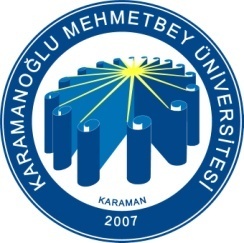 SOSYAL BİLİMLER MESLEK YÜKSEKOKULUAşçılık Programları - Pastacılık ve Ekmekçilik - Turizm ve Otel İşletmeciliği 2023-2024 Eğitim Öğretim Yılı Staj TakvimiNOT: 1- Staj başvuru dilekçesi ile staj dosyaları ile ekleri internet sitemizden  https://kmu.edu.tr/sbmyo/bilgi/1716/staj-(staj-evraklari) temin edilebilir. 2- Mezuniyetine yalnız stajı kalan öğrenciler, staj dosyalarını stajın bitiminde danışmanlarına teslim edeceklerdir. 3- 1. yılında staj yapan öğrencilerin notları 3. yarıyılda sisteme aktarılacaktır. 4- T.C. Cumhurbaşkanlığı Ulusal Staj Programı kapsamında başvuracak öğrenciler, öncelikle danışman hocaları ile bilgi alışverişinde bulunduktan sonra 10/03/2024 tarihine kadar https://kariyerkapisi.cbiko.gov.tr/ adresinden başvurularını yapabilirler.      112-26 ŞUBAT 2024Staj takviminin ve kontenjan kaynaklarının öğrencilere açıklanması212 ŞUBAT 2024-26 MART 2024Staj başvuru formunun web sayfasından alınması315-29 NİSAN 2024Danışmanlar tarafından staj dosyalarının dolduruluş biçiminin öğrencilere örneklerle açıklanması424 NİSAN 2024-26 MAYIS 2024Staj yapacak öğrencilerin Staj Takip Otomasyonuna başvuru tarihleri. (http://servis.kmu.edu.tr/stajtakip/)526 MAYIS 2024Öğrencilerin staj yapacakları iş yerlerinin okula bildirilmesinin son günü(İşyeri staj kabul belgeleri danışman hocalara teslim edilecektir.)622 NİSAN 2024-29 NİSAN 2024Staj Müracaatında Bulunan Öğrencilere Danışmanları tarafından Staj Takip Sistemi üzerinden onay verilmesi (http://servis.kmu.edu.tr/stajtakip/)73 HAZİRAN 2024 -14 EYLÜL 2024Aşçılık, Pastacılık ve Turizm Programları için staj uygulaması(90 iş günü yapacaklar - cumartesi günü ve resmi tatiller dâhil)83 HAZİRAN 2024 -14 EYLÜL 2024Öğrencilerin staj yerlerinde denetlenmesi921 EKİM 2024-28 EKİM 2024Staj dosyalarının danışmanlara teslimi1030 EKİM 2024-5 KASIM 2024Staj değerlendirmelerinin yapılması ve notların sisteme girilmesi